THÔNG TIN TUYỂN SINH ĐẠI HỌC 2018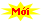 CHUYÊN NGÀNH ĐẢM BẢO CHẤT LƯỢNG & AN TOÀN THỰC PHẨM
* Chỉ tiêu: Năm 2018 chuyên ngành Đảm bảo chất lượng và an toàn thực phẩm cùng ngành Công nghệ thực phẩm tuyển sinh tổng chỉ tiêu 200 Đại học.
	
* Phương thức xét tuyển: + Xét tuyển thẳng theo quy chế hiện hành của Bộ Giáo dục & Đào tạo
+ Xét tuyển dựa vào kết quả thi THPT quốc gia 2018

* Lưu ý: Nhà trường sử dụng tối đa 30% chỉ tiêu tất cả các ngành đào tạo của trường để xét tuyển thẳng theo quy chế hiện hành của Bộ Giáo dục & Đào tạo. Điểm học bạ năm học lớp 10, 11 và lớp 12 các môn học của THPT từ 24,0 điểm trở lên theo các tổ hợp xét tuyển tương ứng.

* Tổ hợp xét tuyển:+ A00: Toán, Vật lý, Hoá học+ A01: Toán, Vật lý, Tiếng Anh+ B00: Toán, Hóa học, Sinh học+ D07: Toán, Hoá học, Tiếng Anh* Thông tin tư vấn tuyển sinh:
	+ TS. Thái Văn Đức		ĐT: 0913 417474		Email: ductv@ntu.edu.vn
	+ TS. Nguyễn Văn Minh		ĐT: 0918 010755		Email: minhnv@ntu.edu.vn
	+ TS. Lưu Hồng Phúc		ĐT: 0965 049431		Email: phuclh@ntu.edu.vn